Active Times Table 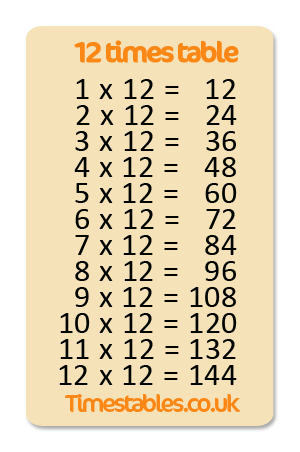 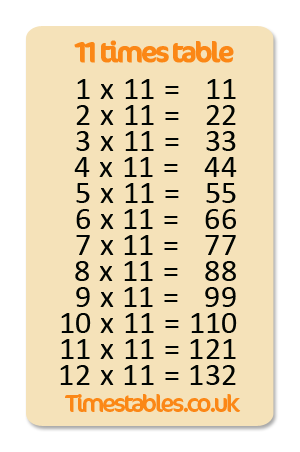 Homework 9x, 11x, 12xFootball Times TablesPractise the 9x, 11x and 12x tables by playing football! One player – Find a safe space to kick a ball against a wall.  Say a times table question and kick the ball.  Answer the question before controlling the ball.  Repeat.  Two player – A parent or a friend says the questions and passes you the ball.  You say the answer before controlling the ball.  Pass back and repeat.  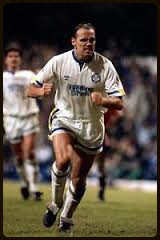 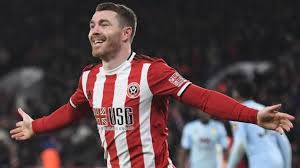 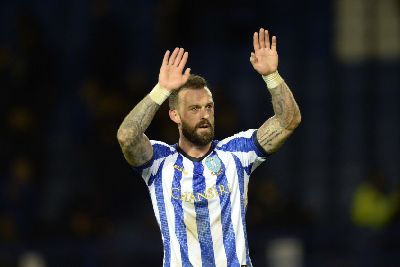 Can you make it harder by mixing the questions?  Can you encourage your parents, grandparents and siblings to join in too? Can you take a photograph or video of you taking part? Challenge – Make a video of you practising and email to enquiries@ballifield.sheffield.sch.uk 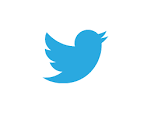 FAO Mr Cassidy / Mrs Jenkinson. 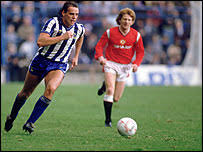 Ask your adults to post to the school’s Twitter page @Ballifieldpri  #activehomework 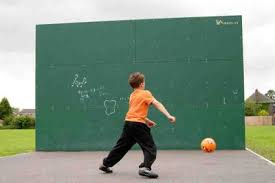 Active Times Table 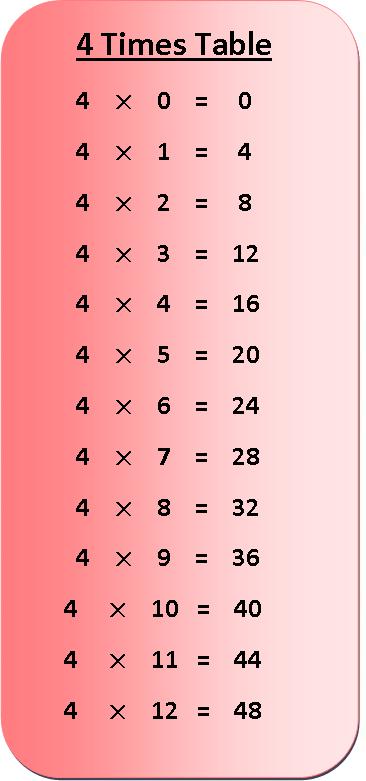 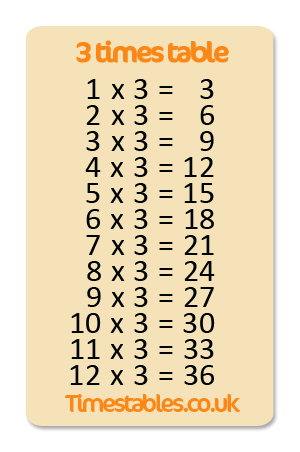 Homework 3x & 4x Football Times TablesPractise the 3x and 4x tables by playing football! One player – Find a safe space to kick a ball against a wall.  Say a times table question and kick the ball.  Answer the question before controlling the ball.  Repeat.  Two player – A parent or a friend says the questions and passes you the ball.  You say the answer before controlling the ball.  Pass back and repeat.  Can you make it harder by mixing the questions?  Can you encourage your parents, grandparents and siblings to join in too? Can you take a photograph or video of you taking part? Challenge – Make a video of you practising and email to enquiries@ballifield.sheffield.sch.uk FAO Mr Cassidy / Mrs Jenkinson. 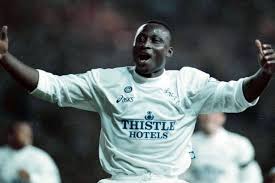 Ask your adults to post to the school’s Twitter page @Ballifieldpri  #activehomework 